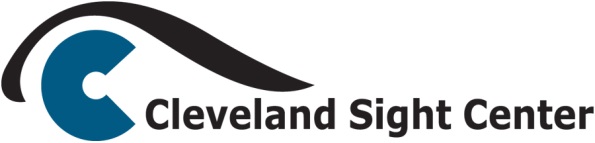 REFERRAL FORM FOR CHILDRENFAX TO (216) 795-5132QUESTIONS? CALL (216) 791-8118DATE:  __________________REFERRING AGENCY/DOCTOR:  _______________________________________________REFERRANT CONTACT PERSON NAME:  ________________________________________PHONE NUMBER:   ______________________________EMAIL:  _______________________________________FAX:  _______________________________________CHILD’S NAME: _____________________________________________  MALE: ____  FEMALE: ____DATE OF BIRTH:  ___________________		EIDS# ________________________PARENT/GUARDIAN NAMES:MOTHER:  _______________________________  FATHER:  ____________________________________OTHER GUARDIAN:  ____________________________________________________________________ADDRESS:  ___________________________________________________________________________CITY/STATE/ZIP CODE:  _________________________________________________________________FAMILY/GUARDIAN PHONE NUMBERS:  ___________________________________________________				             ___________________________________________________VISION DIAGNOSIS AND CONCERNS (and ADDITIONAL MEDICAL CONDITIONS):__________________________________________________________________________________________________________________________________________________________________________